Mateřská škola Roudné, Ke Hřišti 122, Roudné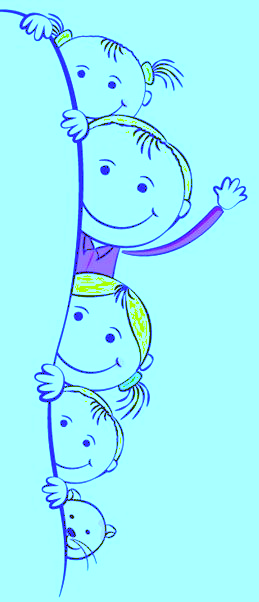 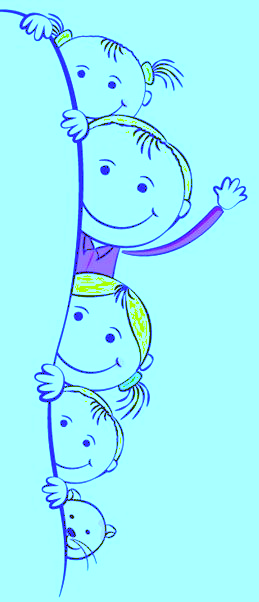 pořádáZÁPIS DĚTÍ DO MATEŘSKÉ ŠKOLY pro školní rok 2024/2025Místo: zasedací místnost budovy Obecního úřadu RoudnéTermín: 6.5.2024 a 7.5.2024 vždy od 8:00 do 11:30S sebou vezměte:občanský průkazrodný list dítětevyplněnou přihlášku dítěte do MŠevidenční list – musí být potvrzen lékařemPřihláška a evidenční list budou od 25.3.2024 k dispozici ke stažení na webových stránkách školy www.msroudne.cz, kde naleznete také přístup do PŘEDZÁPISU. Kritéria pro přijetí budou vyvěšena 22.4. 2024 na webových stránkách školy.Předzápis slouží k vyplnění požadovaných formulářů předem – u řádného zápisu budete rychleji odbaveni. V průběhu předzápisu je také možné si v případě zájmu rezervovat čas. Předzápis bude spuštěn 25.3.2024 před odkaz na webových stránkách školy. 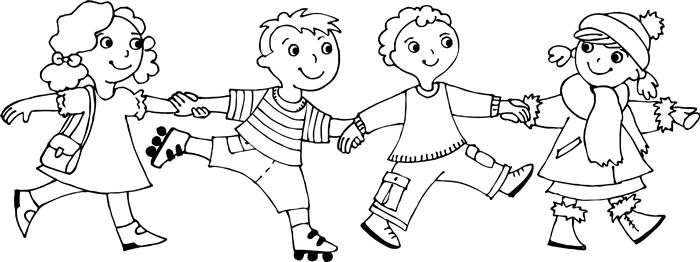 